รุ่น 5 ครูชำนาญการพิเศษ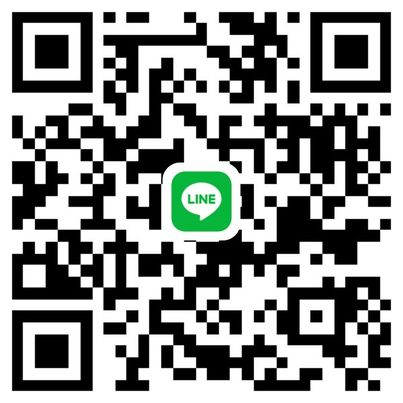 รุ่น 6 ครูชำนาญการพิเศษ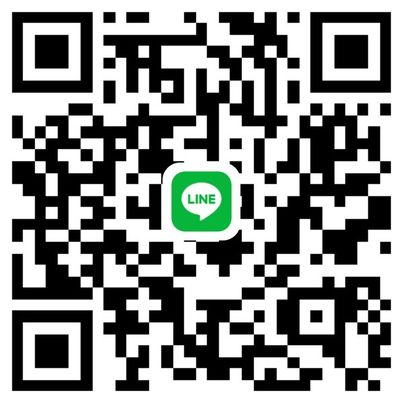 รุ่น 5 ผอ.รองผอ.ชำนาญการพิเศษ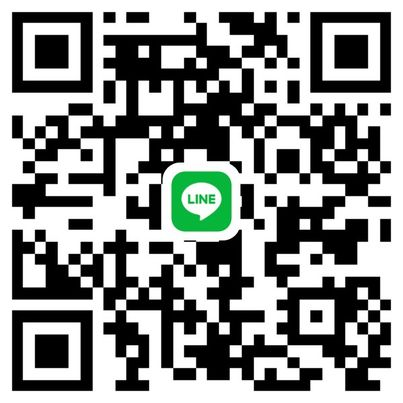 รุ่น 6 ผอ.รองผอ.ชำนาญการพิเศษ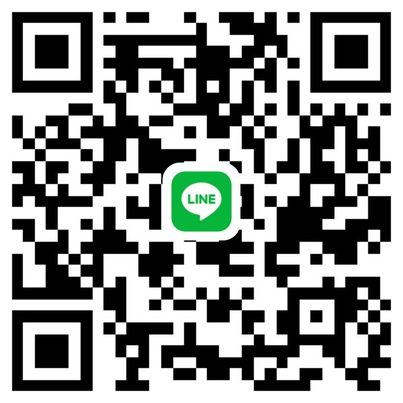 รุ่น 5 ครูเชี่ยวชาญ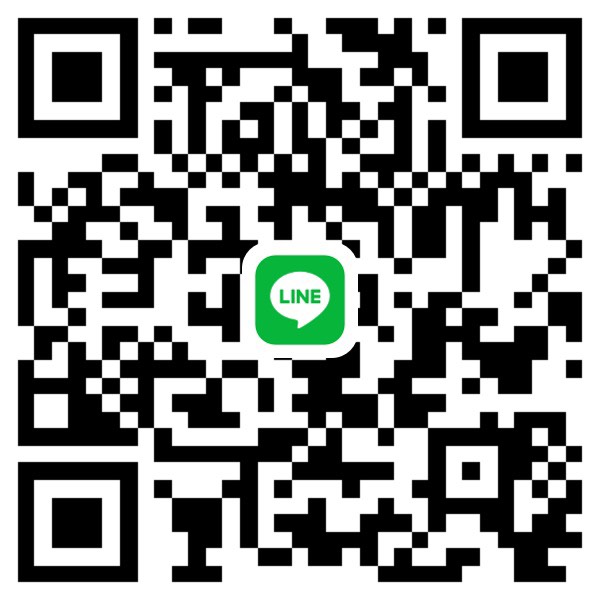 รุ่น 6 ครูเชี่ยวชาญ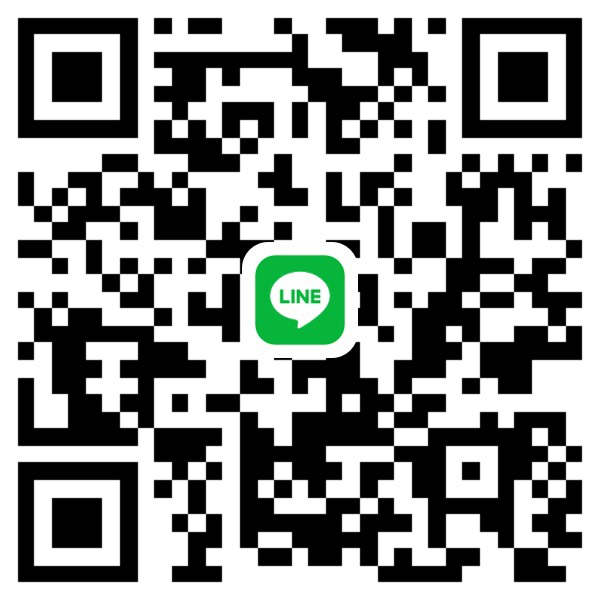 รุ่น 5 ผอ.รองผอ.เชี่ยวชาญ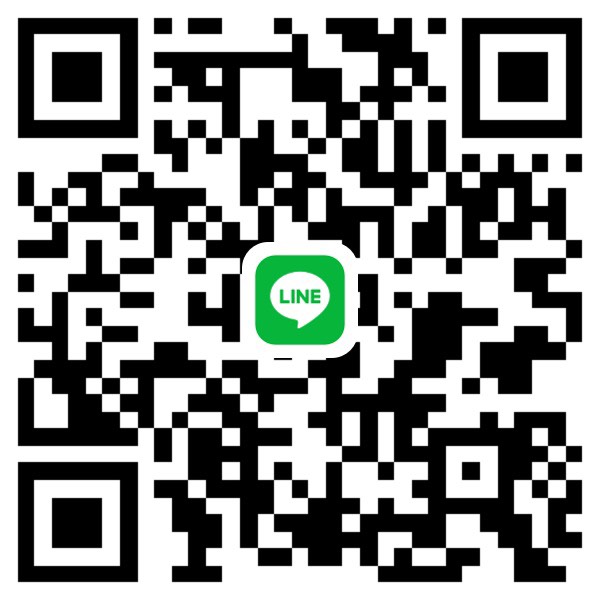 รุ่น 6 ผอ.รองผอ.เชี่ยวชาญ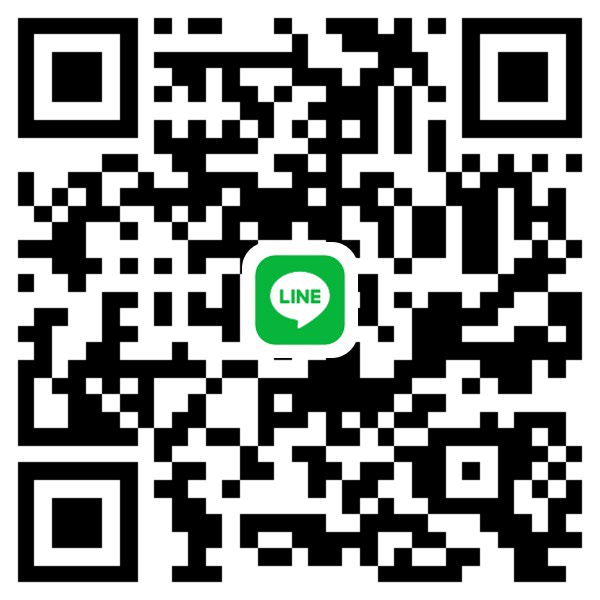 